2019 End of Year AppealDear Name:  What do Varsha, a young woman from rural Pakistan who taught herself English, Jan, a German who spent a year in Ohio helping Holocaust survivors, and Battulga, a Mongolian who enjoys camel-riding, all have in common?  They all live at The International Student House of Washington, DC (ISH-DC), where every year nearly 300 students and interns from 48 countries live and dine together in a truly global community.    You and friends like you have given these young students a home at the ISH-DC, where, as Jan says, “we start to experience that we are essentially not as different as one would maybe presume.”  When you give to the ISH-DC, you continue to build bridges of understanding between people – bridges that we need now more than ever.  And you create the next generation of global leaders, like Jan, Varsha, and Battulga.   With your gift, our residents will continue to share a home and participate in traditions that date back to the ISH-DC’s founding in 1936.  Here are some of our residents’ favorite traditions that your gifts make possible: Sunday lunch, nationality nights where residents share their cultures, and programs with global leaders and Ambassadors – programs that build a spirit of community among our residents, breaking down the superficial barriers of background, nationality, and religion. As Dorothee, a recent alumna confirms, “It takes the community of many shared meals…the trust in sharing a home.  And then we get to true caring, to understanding.”All of our ISH-DC residents and every one of our 15,000 alumni is a bridge-builder. Our residents, wherever they end up after their time here at the ISH, remain united by a common passion: striving to construct stronger, more inclusive societies and develop a better future for all of us around the world.  This holiday season, I ask you to support the International Student House, so that we can continue to inspire young people and give them the tools that they will need in their quest to make the world a better place.  With warm regards,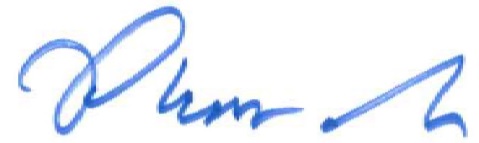 Thomas A. O’CoinExecutive Director